High Tech for a Sustainable Future  
Letter of External Party
Commitment templateNovember 2021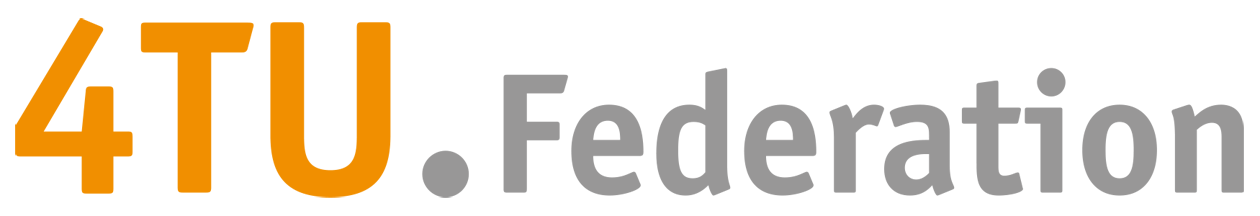 External party commitment templateSubmit 1 commitment letter per co-funding (in-cash or in-kind) from each external partner. Save all external commitment letters in one combined PDF document. Please format the letter on official paper from the external party. Make sure the letter is signed by the appropriate (mandated) person. You are free to adjust the letter, but keep the highlighted information.  Date: 		………Subject: 	Letter of external party commitment for the 4TU HTSF programme [programme title]Dear 4TU research committee,As [Job Title] of [Name External Party] I would like to express support for the application of [programme title] for the 4TU ‘High tech for a sustainable future’ 2021 call.[Name External party] is happy to contribute [in-cash/in-kind/in-cash and in-kind] to this programme, because [Insert motivation].With this letter, [Name External Party] commits to contribute a total co-funding of [€….]. The in-cash contribution will be provided to [faculty/university] in [one/multiple] payment(s) pending the positive outcome of the application. The in-kind contribution is build-up as follows: [Insert description of in-kind co-funding]Sincerely,	[Signature] ………………………..[Name, Job Title, Name External Party] 